Mayo 20 de 2011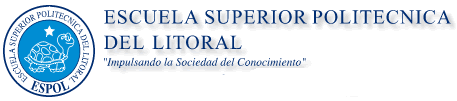 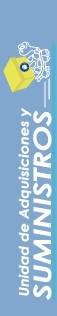 UAS-C-051-2011SeñorPROVEEDORCiudadDe mis consideraciones:Por la presente solicito a usted enviar cotización en la que se describa fecha de validez de la oferta, tiempo de entrega, tiempo de garantía, fecha, identificación del vendedor, así como la colocación de cada ítems en el orden que detallo en este requerimiento, al Fax 2-854-456 o mail: porrala@espol.edu.ec, la oferta se recibirá hasta el día 23 de Mayo de 2011 15H00. Cabe indicar que de no cumplir con el requisito no podrá ser considerada para su adjudicación.Oficio VPA/118/2011Agradecemos de antemano la atención brindada a la presente, y en espera de su pronta respuesta, quedo de usted.Atentamente,Paola Orrala Augustin-BourneAyudante de CompraspoaNota: indicar el código de este oficio: UAS-C-051-2011CANTIDADDESCRIPCION1ASPIRADORA INDUSTRIALDe agua y polvoDos motores de 3,2 HP aspiraciónPotencia 2400 watts max c/u20 galonesTanque inox durableResistenteVoltaje 110VKit completo accesorios1 manguera de polipropileno2 extensiones1 rinconero1 cepillo para aspirar pisos y alfombras1 cepillo para aspirar agua1 cepillo redondo para mueblesGarantía 2 añosServicio de mantenimiento incluido 2 años1ABRILLANTADORAEnceradora, abrillantadora y lavadora de pisos industrial de 20” pulgadas (procedencia americana)Motor 1.0 HP de potenciaMetálicaDisco 51 cm de diámetro de 200 R.P.M. por minutoTransmisión triple planetaria1 cepillo porta disco de 20”1 disco negro para decapar pisos (rasqueteador)1 disco rojo para encerar1 disco blanco para abrillantadoraGarantía 2 añosServicio de mantenimiento incluido 2 años